关于缔结一项为视力障碍者和印刷品阅读障碍者
获取已发表的作品提供便利的条约的外交会议2013年6月17日至28日，马拉喀什资格证书委员会的第二次报告秘书处编拟1.	关于缔结一项为视力障碍者和印刷品阅读障碍者获取已发表的作品提供便利的条约的外交会议2013年6月18日设立的资格证书委员会(下称“委员会”)，2013年6月21日举行了第二次会议。2.	外交会议选举担任资格证书委员会成员的以下国家的代表团出席了会议：智利、中国、捷克共和国、格鲁吉亚、教廷、毛里塔尼亚、大韩民国(7个)。3.	外交会议选举安德列斯·古吉亚那先生(智利)为主席。外交会议选举邓玉华女士(中国)和金是亨先生(大韩民国)为副主席。4.	根据外交会议2013年6月18日通过的《议事规则》(文件VIP/DC/2，下称“《议事规则》”)第9条第(1)款，委员会审查了自2013年6月19日第一次会议以来收到的资格证书和全权证书。5.	委员会查明以下来文符合规定：(a)	就成员代表团而言，(i)	下列(20个)国家代表团的资格证书和全权证书(即：出席外交会议和签署外交会议最后文件的资格证书，以及签署拟由外交会议通过的条约的全权证书)：巴西
柬埔寨
喀麦隆
科摩罗
科特迪瓦
朝鲜民主主义人民共和国
吉布提
多米尼加共和国
海地
约旦
黎巴嫩
卢森堡
马里
蒙古
纳米比亚
尼泊尔
巴拿马
巴拉圭
圣多美和普林西比
乌拉圭(ii)	无签署条约的全权证书的下列(16个)国家代表团的资格证书(即：出席外交会议和签署外交会议最后文件的资格证书)：安哥拉
克罗地亚
古巴
斐济
危地马拉
洪都拉斯
老挝人民民主共和国
毛里塔尼亚
尼加拉瓜
秘鲁
罗马尼亚
萨摩亚
塞舌尔
斯里兰卡
斯威士兰
美利坚合众国(iii)	委员会注意到，奥地利代表团表示希望被列入委员会第一次报告的第7段(a)项第(ii)目而不是第7段(a)项第(i)目。(b)	就观察员而言，下列(5个)非政府组织代表的任命书或任命文件：法国提高盲人和视障者社会地位委员会(CFPSAA)；普雷韦扎地区特殊需求人士俱乐部；全球包容性信通技术倡议(G3ict)；摩洛哥盲文联合会(LBM)；国际科学、技术及医学出版商集团(STM)。6.	委员会建议外交会议的全体会议接受上文第5段(a)项第(i)目提及的各代表团的资格证书和全权证书、上文第5段(a)项第(ii)目提及的各代表团的资格证书以及上文第5段(b)项提及的各观察员的任命书。7.	委员会决定，秘书处应编写委员会的会议报告，并将其作为委员会主席提交外交会议全体会议的报告印发。8.	委员会授权其主席审查在其第二次会议结束之后秘书处可能收到的有关成员代表团、特别代表团、观察员代表团或观察员的任何进一步来文，并就此向外交会议的全体会议作出报告，除非主席认为有必要召集委员会的会议来审查这些来文并就其作出报告。9.	应当回顾的是，下列成员代表团和特别代表团已提交资格证书和/或全权证书，被认为符合规定：(a)	下列(47个)国家代表团的资格证书和全权证书(即：出席外交会议和签署最后文件的资格证书，以及签署拟由外交会议通过的条约的全权证书)：(b)	无签署条约的全权证书的下列(101个)代表团的资格证书(即：仅出席外交会议和签署最后文件的资格证书)：［文件完］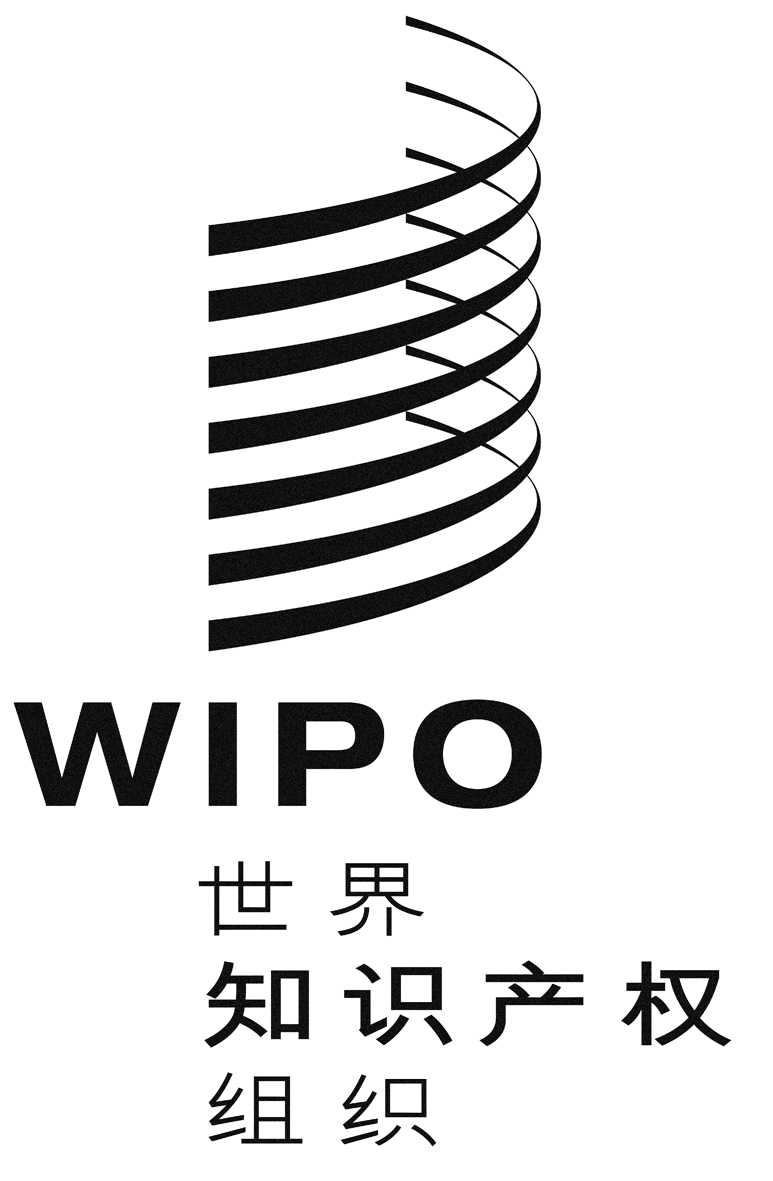 CVIP/DC/7VIP/DC/7VIP/DC/7原 文：英文原 文：英文原 文：英文日 期：2013年6月21日  日 期：2013年6月21日  日 期：2013年6月21日  波斯尼亚和黑塞哥维那黎巴嫩布基纳法索卢森堡布隆迪马里巴西马耳他柬埔寨毛里求斯喀麦隆蒙古中非共和国纳米比亚乍得尼泊尔智利巴拿马哥伦比亚巴拉圭科摩罗葡萄牙刚果摩尔多瓦共和国哥斯达黎加圣多美和普林西比科特迪瓦塞内加尔朝鲜民主主义人民共和国塞拉利昂丹麦新加坡吉布提西班牙多米尼加共和国苏丹加纳瑞士几内亚多哥海地突尼斯教廷联合王国约旦乌拉圭肯尼亚阿富汗拉脱维亚阿尔巴尼亚莱索托阿尔及利亚利比亚安哥拉立陶宛阿根廷马达加斯加亚美尼亚马拉维澳大利亚马来西亚奥地利毛里塔尼亚阿塞拜疆墨西哥孟加拉国黑山白俄罗斯摩洛哥比利时莫桑比克贝宁缅甸不丹荷兰博茨瓦纳尼加拉瓜保加利亚尼日利亚喀麦隆挪威加拿大阿曼中国巴基斯坦克罗地亚巴布亚新几内亚古巴秘鲁塞浦路斯菲律宾捷克共和国波兰厄瓜多尔大韩民国埃及罗马尼亚萨尔瓦多俄罗斯联邦爱沙尼亚圣基茨和尼维斯埃塞俄比亚萨摩亚欧洲联盟塞尔维亚斐济塞舌尔芬兰斯洛伐克法国斯洛文尼亚加蓬南非冈比亚斯里兰卡格鲁吉亚斯威士兰德国瑞典希腊塔吉克斯坦危地马拉泰国洪都拉斯汤加匈牙利特立尼达和多巴哥印度土耳其印度尼西亚乌干达伊朗(伊斯兰共和国)乌克兰伊拉克阿拉伯联合酋长国爱尔兰坦桑尼亚联合共和国以色列美利坚合众国意大利瓦努阿图牙买加也门日本赞比亚吉尔吉斯斯坦津巴布韦老挝人民民主共和国